RelationenAus den Paaren (x/y) einer Produktmenge A x B als Grundmenge kann man durch eine Vorschrift bzw. Bedingung (z. B. in Form eines Satzes, einer Bedingung, einer Gleichung oder Ungleichung) die Zahlenpaare (x/y) aussortieren, die die Bedingung erfüllen. „Erfüllen“ bedeutet, dass beim Belegen der Vorschrift mit einem Zahlenpaar eine wahre Aussage entsteht.

Beispiel: 

Welche Zahlenpaare (x/y) der Grundmenge A x B mit A = {1; 2; 3} und B = {1; 2; 3; 4; 5} erfüllen die 
Vorschrift 5x + 3y < 20 ?Als Grundmenge erhält man die Zahlenpaare
 {(1/1); (1/2); (1/3); (1/4); (1/5);		
 (2/1); (2/2); (2/3); (2/4); (2/5);		
 (3/1); (3/2); (3/3); (3/4); (3/5)}Die Ungleichung 5x + 3y < 20 wirkt wie ein Sieb oder ein Filter: Belegt man sie der Reihe nach mit allen Paaren der Grundmenge, erhält man wahre und falsche Aussagen. (1/1) einsetzen:		5  1 + 3  1 < 20	  8 < 20		(w) (1/2) einsetzen:		5  1 + 3  2 < 20	11 < 20		(w)		
…(2/3) einsetzen:		5  2 + 3  3 < 20	19 < 20		(w)(2/4) einsetzen:		5  2 + 3  4 < 20	22 < 20		(f)(2/5) einsetzen:		5  2 + 3  5 < 20	25 < 20		(f)(3/1) einsetzen:		5  3 + 3  1 < 20	18 < 20		(w)(3/2) einsetzen:		5  3 + 3  2 < 20	21 < 20		(f)
(3/3) einsetzen:		5  3 + 3  3 < 20	24 < 20		(f)…

Die Zahlenpaare, die zu wahren Aussagen führen, bilden die Lösungsmenge der Ungleichung. Lösungsmenge:	L = {(1/1); (1/2); (1/3); (1/4) (1/5); (2/1); (2/2); (2/3); (3/1)}			Eine auf diese Art entstandene Menge bekommt nun einen besonderen Namen:Definition:	Die Lösungsmenge einer Vorschrift mit zwei Variablen heißt Relation. Sie besteht aus geordneten Paaren. Die Vorschrift heißt Relationsvorschrift.Darstellung von RelationenDie Zahlenpaare von Relationen können unterschiedlich dargestellt werden: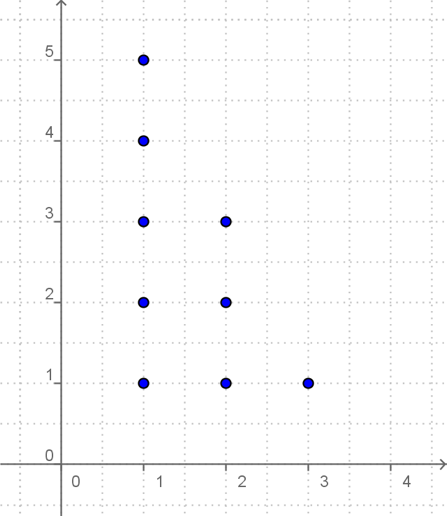 in beschreibender Form; hier sieht man allerdings die Paare nicht:
R ={(x/y) | 5x + 3y < 20} mit G = {1; 2; 3} x {1; 2; 3; 4; 5}.
in aufzählender Form: R = {(1/1); (1/2); (1/3); (1/4) (1/5); (2/1); (2/2); 
                                            (2/3); (3/1)}
in Tabellenform als Wertetabelle: durch Punkte im Koordinatensystem als Graph: Beispiel 2: Ermittle die Paare der Relation R mit der Vorschrift x  y = 12  und der Grundmenge G = N x N.Grundmenge sind alle Paare (x/y) natürlicher Zahlen. Obwohl diese Produktmenge unendlich viele Zahlenpaare enthält, führen nur wenige davon in der Vorschrift x  y = 12 zu einer wahren Aussage. Nach kurzem Probieren findet man die Lösungsmenge bzw. die Relation und kann sie angeben:R= { (1/12); (2/6); (3/4); (4/3); (6/2); (12/1) }Ermitteln der Zahlenpaare von RelationenMeist sind die Paare einer Relation nicht so leicht wie im Beispiel x  y = 12  durch Probieren zu finden. Es empfiehlt sich daher, systematisch in folgenden Schritten vorzugehen:Löse die Relationsvorschrift nach y auf, falls diese nicht schon so gegeben ist.Belege x mit einer Zahl aus der Grundmenge für x und berechne dazu eine Bedingung für y. Suche in der Grundmenge für y alle Zahlen, die die Bedingung erfüllen. Jede dieser Zahlen liefert zusammen mit der verwendeten Belegung von x ein Paar (x/y) der Relation. Gibt es keinen y-Wert, 
der die Bedingung erfüllt, dann gibt es zu der verwendeten Belegung von x auch kein Paar. Führe die Schritte 1-3 dann für alle Zahlen aus der Grundmenge für x durch. Beispiel 3: Ermittle die Paare der Relation R: y < 2x + 4 mit der Grundmenge G = [-2; 1]Z x N0. Gib R in aufzählender Form an und zeichne den Graph.
 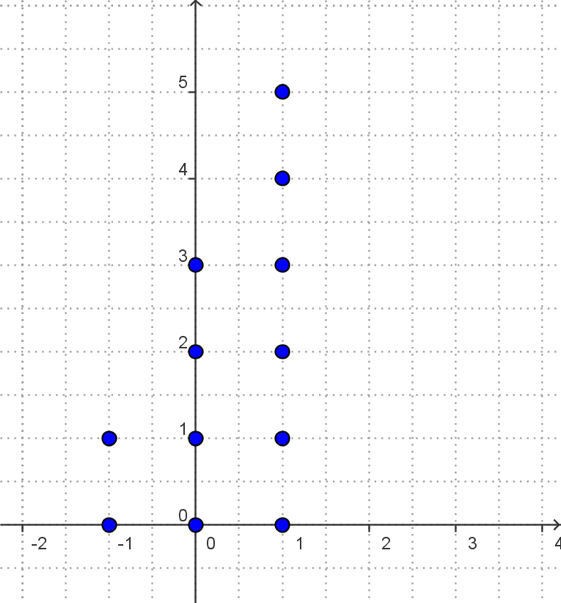     
     R = {(-1/0) ; (-1/1) ; (0/0) ; (0/1) ; (0/2) ; (0/3) ; (1/0) ; (1/1) ;              (1/2) ; (1/3) ; (1/4) ; (1/5)} Definitions- und Wertemenge von RelationenOft enthalten die Paare einer Relation nicht alle Elemente,  die in den Grundmengen für x bzw. y zur Verfügung stehen. Die x- bzw. y-Werte aus den Grundmengen, die tatsächlich in den Paaren der Relation vorkommen, werden mit besonderen Namen zusammengefasst:  Definition:	Alle in den Paaren einer Relation vorkommenden x-Werte bilden die Definitionsmenge D der Relation, alle in den Paaren einer Relation vorkommenden y-Werte bilden die Wertemenge W der Relation.In dem oben bearbeiteten Beispiel 2 gilt damit: D = { -1 ; 0 ; 1 } und  W = { 0 ; 1; 2 ; 3 ; 4 ; 5 }x111112223y123451231Belegung für xBedingung für y Zahlenpaarex = -2y < 2 · (-2) + 4 ; y < 0 	  In N0 gibt es kein solches y  kein Paarx = -1y < 2 · (-1) + 4 ; y < 2 	(-1/0) ; (-1/1)x = 0y < 2 · 0 + 4 ; y < 4(0/0) ; (0/1) ; (0/2) ; (0/3)x = 1y < 2 · 1 + 4 ; y < 6(1/0) ; (1/1) ; (1/2) ; (1/3) ; (1/4) ; (1/5)